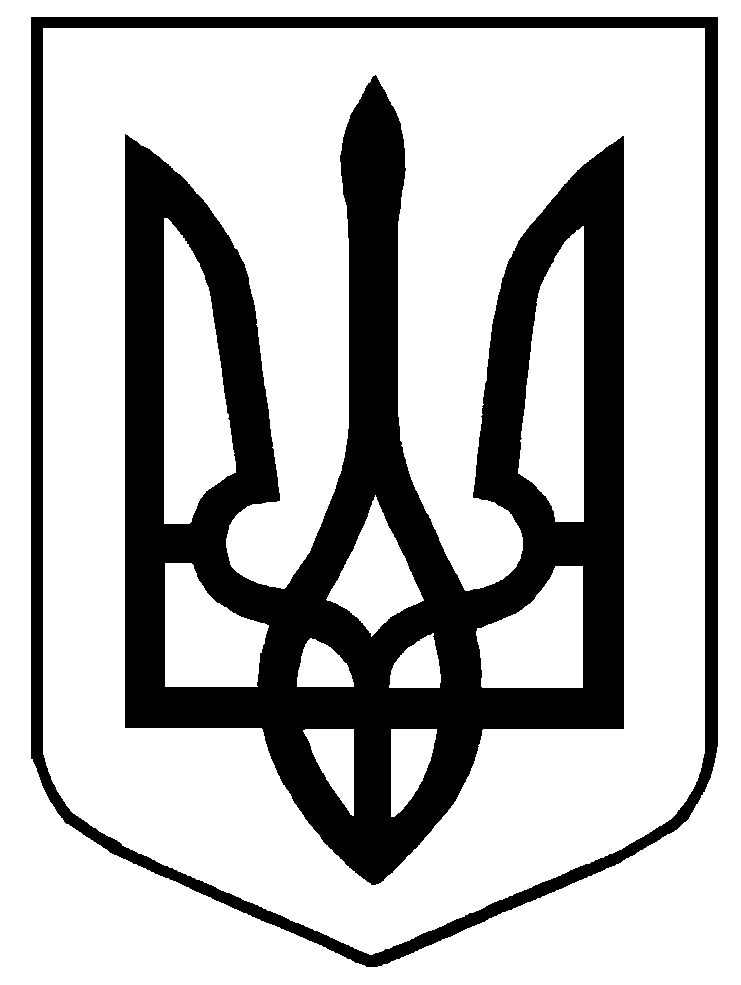 Міністерство освіти і науки УкраїниДержавний освітній стандарт                                                                        7129.F.43.30-2022                                                                                     (позначення стандарту)Професія: Робітник з комплексного обслуговування й ремонту будинківКод:           7129	Професійні кваліфікації:Робітник з комплексного обслуговування й ремонту будинків 2-3 розряду;Робітник з комплексного обслуговування й ремонту будинків 4 розрядуОсвітня кваліфікація: кваліфікований робітникРівень освітньої кваліфікації:перший (початковий) – робітник з комплексного обслуговування й ремонту будинків 2-3 розряду;другий (базовий) – робітник з комплексного обслуговування й ремонту будинків 4 розряд Видання офіційнеКиїв – 2022Відомості про авторський колектив розробниківЗагальні положенняДержавний освітній стандарт (далі – Стандарт) з професії 7129 «Робітник з комплексного обслуговування й ремонту будинків» розроблено відповідно до:законів України «Про освіту», «Про професійну (професійно-технічну) освіту», «Про повну загальну середню освіту», «Про професійний розвиток працівників», «Про організації роботодавців, їх об’єднання, права і гарантії їх діяльності»;Положення про Міністерство освіти і науки України, затвердженого постановою Кабінету Міністрів України від 16 жовтня 2014 р. № 630;Державного стандарту професійної (професійно-технічної) освіти, затвердженого постановою Кабінету Міністрів України від 20 жовтня
2021 р. № 1077;Методичних рекомендацій щодо розроблення стандартів професійної (професійно-технічної) освіти за компетентнісним підходом, затверджених наказом Міністерства освіти і науки України від 17 лютого 2021 р. № 216;Кваліфікаційної характеристики професії 7129 «Робітник з комплексного обслуговування й ремонту будинків» (Випуск 87 «Житлове та комунальне господарство населених пунктів» Довідника кваліфікаційних характеристик професій працівників, затвердженого наказом Державного комітету будівництва, архітектури та житлової політики України від 14 червня 1999 р. №144)Рамкової програми ЄС щодо оновлених ключових компетентностей для навчання протягом життя, схваленої Європейським парламентом і Радою Європейського Союзу 17 січня 2018 року;інших нормативно-правових актів.Стандарт є обов’язковим для виконання усіма закладами професійної (професійно-технічної) освіти, підприємствами, установами та організаціями, незалежно від їх підпорядкування та форми власності, які здійснюють (a6o забезпечують) підготовку, перепідготовку, підвищення кваліфікації кваліфікованих робітників та видають документа встановленого зразка за цією професією.Державний освітній стандарт містить:титульну сторінку;відомості про авторський колектив розробників;загальні положення щодо виконання стандарту;вимоги до результатів навчання, що містять: перелік ключових компетентностей за професією та їх опис; загальні компетентності (знання та вміння) за професією; перелік результатів навчання та їх зміст;орієнтовний перелік основних засобів навчання.Структурування змісту Стандарту базується на компетентнісному підході, що передбачає формування і розвиток у здобувача освіти ключових та професійних компетентностей.Ключові компетентності у цьому Стандарті корелюються із загальними компетентностями, що визначені кваліфікаційною характеристикою, вимогами сучасного виробництва.Ключові компетентності дають змогу особі розуміти ситуацію, досягати успіху в особистісному і професійному житті, набувати соціальної самостійності та забезпечують ефективну професійну й міжособистісну взаємодію.Ключові компетентності набуваються впродовж строку освітньої програми та можуть розвиватися у процесі навчання протягом усього життя шляхом формального, неформального та інформального навчання.Професійні компетентності визначають здатність особи в межах повноважень застосовувати спеціальні знання, уміння та навички, виявляти відповідні моральні та ділові якості для належного виконання встановлених завдань і обов’язків, навчання, професійного та особистісного розвитку.Результати навчання за цим стандартом формуються на основі переліку  ключових і професійних компетентностей та їх опису.Освітній рівень вступника: базова та повна загальна середня освіта.Підготовка кваліфікованих робітників за професією 7129 «Робітник з комплексного обслуговування й ремонту будинків» може проводитися за такими видами: первинна професійна підготовка, професійне (професійно-технічне) навчання, перепідготовка, підвищення кваліфікації.Первинна професійна підготовка за професією 7129 «Робітник з комплексного обслуговування й ремонту будинків» з присвоєнням професійної кваліфікації 2, 3 розряду, передбачає здобуття особою 1-8 результатів навчання відповідно до Стандарту.Стандартом визначено загальні компетентності (знання та вміння) для професії, що у повному обсязі включаються до змісту першого результату навчання при первинній професійній підготовці.До першого результату навчання при первинній професійній підготовці включаються такі ключові компетентності як «Особистісна, соціальна й навчальна компетентність», «Громадянсько-правова компетентність», «Цифрова компетентність».Підприємницьку компетентність рекомендовано формувати на завершальному етапі освітньої програми.Математична, екологічна та енергоефективна компетентності формуються впродовж освітньої програми в залежності від результатів навчання.Стандарт встановлює максимально допустиму кількість годин при первинній професійній підготовці для досягнення результатів навчання. Кількість годин для кожного окремого результату навчання визначається освітньою програмою закладу освіти.Перелік основних засобів навчання за професією розроблено відповідно до професійного стандарту, потреб роботодавців, сучасних технологій та матеріалів.Професійне (професійно-технічне) навчання або перепідготовка передбачає здобуття особою результатів навчання 1-8, що визначені Стандартом для первинної професійної підготовки.Загальні знання та вміння, перелік та зміст ключових компетентностей при проведенні професійного (професійно-технічного) навчання або перепідготовки визначається освітньою програмою в залежності від наявності в особи документів про освіту чи присвоєння кваліфікації, набутого досвіду (неформальна чи інформальна освіта).При організації перепідготовки, професійного (професійно-технічного) навчання або навчанні на виробництві строк професійного навчання може бути скороченим за результатами вхідного контролю. Вхідний контроль знань, умінь та навичок здійснюється відповідно до законодавства.Тривалість професійної підготовки встановлюється відповідно до освітньої програми в залежності від виду підготовки та визначається робочим навчальним планом.Освітня програма може включати додаткові компоненти (за потреби), регіональний компонент, предмети за вибором здобувача освіти.Професійне (професійно-технічне) навчання може проводитись за частковими кваліфікаціями (у разі навчання для виконання окремих видів робіт за професією). Підвищення кваліфікації на 4 розряд передбачає здобуття результатів навчання 9-13, що визначені Стандартом для первинної професійної підготовки.Освітня програма може включати додаткові компетентності (за потреби), регіональний компонент, предмети за вибором здобувача освіти.Навчальний час здобувача освіти визначається обліковими одиницями часу, передбаченого для виконання освітніх програм закладів професійної (професійно-технічної) освіти.Навчальний (робочий) час здобувача освіти в період проходження виробничої практики встановлюється залежно від режиму роботи підприємства, установи, організації згідно з законодавством. Професійно-практична підготовка здійснюється в навчальних майстернях, лабораторіях, навчально-виробничих дільницях та безпосередньо на робочих місцях підприємств, установ, організацій.Розподіл навчального навантаження визначається робочим навчальним планом залежно від освітньої програми та включає теоретичну та практичну підготовку, консультації, кваліфікаційну атестацію.Робочі навчальні плани розробляються самостійно закладами професійної (професійно-технічної) освіти, підприємствами, установами та організаціями, погоджуються із роботодавцями, навчально (науково)-методичними центрами (кабінетами) професійно-технічної освіти та затверджуються органами управління освітою.Робочі навчальні програми розробляються та затверджуються закладами професійної (професійно-технічної) освіти на основі Стандарту, визначають зміст навчання відповідно до компетентностей та погодинний розподіл навчального матеріалу.Перелік необхідного обладнання, устаткування, матеріалів, інструментів визначено професійним стандартом та використовується закладом освіти в залежності від освітньої програми. Додатково заклад освіти формує перелік навчального обладнання для досягнення відповідних результатів навчання.Після успішного завершення освітньої програми проводиться державна кваліфікаційна атестація, що передбачає оцінювання набутих компетентностей та визначається параметрами: «знає – не знає»; «уміє – не вміє». Поточне оцінювання проводиться відповідно до чинних нормативно-правових актів.Заклади професійної (професійно-технічної) освіти організовують та здійснюють періодичний контроль знань, умінь та навичок здобувачів освіти, їх кваліфікаційну атестацію. Представники роботодавців, їх організацій та об’єднань можуть долучатися до проведення контролю знань, умінь та навичок здобувачів освіти та безпосередньо беруть участь у кваліфікаційній атестації.Після завершення навчання кожен здобувач освіти повинен уміти самостійно виконувати всі роботи, передбачені професійним стандартом, технологічними умовами і нормами, встановленими у галузі.Навчання з охорони праці проводиться відповідно до вимог чинних нормативно-правових актів з питань охорони праці.Додаткові теми з охорони праці, що стосуються технологічного виконання робіт, застосування матеріалів, обладнання чи інструментів включаються до робочих навчальних програм.До самостійного виконання робіт здобувачі освіти допускаються лише після навчання й перевірки знань з охорони праці.Порядок присвоєння професійний кваліфікацій та видачі відповідних документів.Кваліфікаційна пробна робота проводиться за рахунок часу, відведеного на виробничу практику. Перелік кваліфікаційних пробних робіт розробляється закладами професійної (професійно-технічної) освіти, підприємствами, установами та організаціями відповідно до вимог професійного стандарту, потреб роботодавців галузі, сучасних технологій та новітніх матеріалів.Критерії кваліфікаційної атестації випускників розробляються закладом професійної (професійно-технічної) освіти разом з роботодавцями.Порядок проведення кваліфікаційної атестації здобувачів освіти та присвоєння їм кваліфікації визначається центральним органом виконавчої влади, що забезпечує формування державної політики у сфері трудових відносин, за погодженням із центральним органом виконавчої влади, що забезпечує формування та реалізує державну політику у сфері освіти і науки.Здобувачу освіти, який при первинній професійній підготовці опанував відповідну освітню програму й успішно пройшов кваліфікаційну атестацію, присвоюється освітньо-кваліфікаційний рівень «кваліфікований робітник» та видається диплом кваліфікованого робітника державного зразка.Особі, яка при перепідготовці або професійному (професійно-технічному) навчанні, підвищенні кваліфікації з присвоєнням професійної кваліфікації опанувала відповідну освітню програму та успішно пройшла кваліфікаційну атестацію, видається свідоцтво про присвоєння професійної кваліфікації.При професійному (професійно-технічному) навчанні за частковими кваліфікаціями (у разі здобуття особою частини компетентностей визначених стандартом чи навчання для виконання окремих видів робіт за професією) заклад освіти може видавати документи власного зразка.Особі, яка при підвищенні кваліфікації опанувала відповідну освітню програму та успішно пройшла кваліфікаційну атестацію, видається свідоцтво про підвищення професійної кваліфікації.Сфера професійної діяльності Назва виду економічної діяльності, секції, розділу, групи та класу економічної діяльності та їхній код (згідно з Національним класифікатором України ДК009:2010«Класифікація видів економічної діяльності») визначено професійним стандартом.Секція – F  БудівництвоРозділ –43 Спеціалізовані будівельні роботиГрупа –43.2 Електромонтажні, водопровідні та інші будівельно-монтажні роботиКлас – 43.21 Електромонтажні роботиКлас – 43.22 Монтаж водопровідних мереж, систем опалення та кондиціонуванняКлас – 43.29 Інші будівельно-монтажні роботиГрупа – 43.3 Роботи із завершення будівництваКлас – 43.31 Штукатурні роботиКлас – 43.32 Установлення столярних виробівКлас – 43.33 Покриття підлоги й облицювання стінКлас – 43.34 Малярні роботи та склінняГрупа – 43.9 Інші спеціалізовані будівельні роботиКлас – 43.91 Покрівельні роботиКлас – 43.99 Інші спеціалізовані будівельні роботи, н. в. і. у.Умовні позначенняКК – ключова компетентність.ПК – професійна компетентність.РН – результат навчання.ІІ. Вимоги до результатів навчання2.1. Перелік та опис ключових компетентностей за професією2.2. Загальні знання та вміння за професією2.3. Перелік результатів навчаннядля первинної професійної підготовки, професійного (професійно-технічного) навчання, перепідготовкиПрофесійна кваліфікація: робітник з комплексного обслуговування й ремонту будинків (2-3) розрядуМаксимальна кількість годин – 14002.4. Перелік результатів навчання для підвищення кваліфікаціїПрофесійна кваліфікація: робітник з комплексного обслуговування й ремонту будинків 4 розрядуМаксимальна кількість годин- 5412.5. Зміст (опис) результатів навчанняІІІ. Орієнтовний перелік основних засобів навчанняЗАТВЕРДЖЕНОНаказ Міністерства освіти і науки Українивід «___» _______ 20___ р. №_____ 1.Світлана МИКИТЮКдиректор Навчально-методичного центру професійно-технічної освіти у Чернівецькій області, керівник робочої групи2.Ганна БЕНЬОВСЬКАметодист Навчально-методичного центру професійно-технічної освіти у Чернівецькій області3.Тетяна КУХвикладач професійно-теоретичних дисциплін Державного професійно-технічного навчального закладу «Чернівецький професійний будівельний ліцей»4.Віра АВРАМЧУКметодист Навчально-методичного центру професійно-технічної освіти у м. Києві5.Петро ПОНОЧОВНИЙметодист Київського професійного ліцею будівництва і комунального господарства6.Андрій ДАНЬКЕВИЧголовний енергетик Товариства з обмеженою відповідальністю «АПІРОН ГРУПП» м. Київ7.Софія ТКАЧУКзаступник директора з навчально-виробничої роботи Державного навчального закладу «Білгород-Дністровський професійний будівельний ліцей»8.Дмитро ПЄНОВдиректор Приватного підприємства «КВАДР-77», м. Білгород-Дністровський Одеської області9.Василь СИДОРКОстарший майстер Державного навчального закладу «Білгород-Дністровський професійний будівельний ліцей»10.Ірина РЯБЦЕВА-ЗОЗУЛЯвикладач професійно-теоретичної підготовки Державного професійно-технічного навчального закладу «Полтавське вище професійне училище 
ім. А. О. Чепіги»11.Сергій ЗОЗУЛЯдиректор Творчого художньо-виробничого товариства з обмеженою відповідальністю «ЕСТЕТ»,  м. Полтава12.Тамара МАРЧУКвикладач спеціальних дисциплін Державного професійно-технічного навчального закладу «Соснівський професійний ліцей»13.Віталій МАРЧУКінженер-технолог Група компаній «Століт», Товариство з обмеженою відповідальністю «Ізотерм – С»,  м. Рівне14.Галина ТРЕМБАметодист Навчально-методичного центру професійно-технічної освіти у Тернопільській області15.Зоя П’ЯСЕЦЬКАвикладач Державного навчального закладу «Почаївське вище професійне училище» Тернопільської області16.Іван САБАТголовний інженер Товариства з обмеженою відповідальністю «Добробуд»,Тернопільська область17.Василь ВИКИРЮКзавідувач сектору міського будівництва та архітектури Заставнівської районної державної адміністрації Чернівецької області18.Сергій АНАШКІНдиректор департаменту, голова правління Товариства з обмеженою відповідальністю «Астра», Громадська спілка «Холодильна асоціація України», м. Київ19.Лубенець Віта Олександрівнаметодист Навчально-методичний центр професійно-технічної освіти у Сумській області20.Докторович Валерія Миколаївназаступник директора з навчально-виробничої роботи Державного професійно-технічного навчального закладу «Сумське вище професійне училище будівництва і дизайну»21.Кочурко Алла Валеріївнаметодист Навчально-методичний центр професійно-технічної освіти у Чернівецькій області22.Вишневська Світлана Андріївна,методист Навчально-методичний центр професійно-технічної освіти у Чернівецькій областіУмовнепозначенняКлючові компетентностіОпис компетентностейОпис компетентностейУмовнепозначенняКлючові компетентностіЗнати:Уміти:КК1Комунікативна компетентністьпрофесійну лексику та термінологію, у тому числі іноземною мовою за професійним спрямуванням;правила професійної етики та етикету;види документів у професійній діяльності та правила їх створення та оформлення.використовувати професійну лексику та термінологію за професійним спрямуванням, у тому числі іноземною мовою, при спілкуванні з керівництвом, колегами, клієнтами та постачальниками;слухати та доносити власну думку;презентувати себе  та результати професійної діяльності;користуватися документами у професійній діяльності, створювати та оформляти їх.КК2Математична компетентністьправила математичних розрахунків у професійній діяльності, у тому числі розрахунок кількості необхідної сировини та інгредієнтів у залежності від результату навчання;порядок користування текстовою та числовою інформацією; встановлювати відношення між об’єктами професійного змісту; розв’язувати задачі професійного змісту. застосовувати математичні розрахунки у професійній діяльності;користуватись текстовою та числовою інформацією у відповідності до кваліфікаційної характеристики;розв’язувати математичні задачі практичного змісту, у відносності до кваліфікації.КК3Особистісна, соціальна й навчальна компетентністьособливості роботи в команді, співпраці з іншими командами підприємства;поняття особистості, риси характеру, темперамент;індивідуальні психологічні властивості особистості та її поведінки;основні психічні процеси та їх вплив на діяльність  робітника з комплексного обслуговування й ремонту будинків;причини і способи розв’язання конфліктних ситуацій у виробничому колективі;підходи до забезпечення сприятливого психологічного клімату в колективі;основні психологічні та моральні вимоги до роботи  робітника з комплексного обслуговування й ремонту будинків;стрес у роботі, способи саморегуляції психічних станів.працювати в команді;відповідально ставитися до професійної діяльності;самостійно приймати рішення;діяти в нестандартних ситуаціях;планувати трудову діяльність;знаходити та набувати нові знання, уміння і навички;визначати навчальні цілі та способи їх досягнення;оцінювати власні результати навчання, навчатися впродовж життя;дотримуватися культури професійної поведінки в колективі;запобігати виникненню конфліктних ситуацій; визначати індивідуальні психологічні особливості особистості.КК4Громадянсько-правова компетентністьосновні трудові права та обов’язки працівників;основні нормативно-правові акти у професійній сфері, що регламентують трудову діяльність;положення, зміст, форми та строки укладання трудового договору  (контракту), підстави його припинення;  соціальні гарантії та чинний соціальний захист на підприємстві, зокрема види та порядок надання відпусток;порядок розгляду та способи вирішення індивідуальних та колективних трудових спорів;основи законодавства про захист прав споживачів.застосовувати знання щодо: основних трудових прав та обов’язків  працівників; основних нормативно-правових актів у професійній сфері, що регламентують трудову діяльність;положення, змісту, форм, строку укладання та підстав припинення  трудового договору  (контракту);соціальних гарантій та чинного соціального захисту на підприємстві, зокрема про види та порядок надання відпусток, порядок оплати лікарняних листів;порядку розгляду та способів вирішення індивідуальних та колективних трудових спорів;дотримуватися законодавства про захист прав споживачів.КК5Підприємницька компетентністьпоняття «ринкова економіка» та принципи, на яких вона базується;організаційно-правові форми підприємництва в Україні;положення основних документів, що регламентують підприємницьку діяльність;процедури відкриття власної справи;поняття «бізнес-план»;основні поняття про господарський облік;види та порядок ціноутворення;види заробітної плати;види стимулювання праці персоналу підприємств;порядок створення приватного підприємства;порядок створення та заповнення нормативної документації (книга «доходів та витрат», баланс підприємства); порядок  ведення обліково-фінансової документації підприємства;порядок проведення інвентаризації;порядок ліквідації підприємства;поняття «конкуренція», її види та прояви у сфері громадського харчування;основні фактори впливу держави на економічні процеси (податки, пільги, дотації).користуватися нормативно-правовими актами щодо підприємницької діяльності;розробляти бізнес-плани.КК6Екологічна та енергоефективна компетентністьоснови енергоефективності;нормативно-правові акти у сфері енергозбереження;способи енергоефективного використання матеріалів, ресурсів та енергозберігаючого обладнання у професійній діяльності та у побуті;способи енергозаощадження на підприємстві;нормативно-правові акти в сфері екології;основи раціонального використання, відтворення і збереження природних ресурсів;способи збереження та захисту екології в професійній діяльності та в побуті;правила сортування сміття, утилізації відходів.раціонально використовувати енергоресурси, витратні матеріали у професійній діяльності та у побуті;використовувати енергоефективне устаткування;дотримуватися екологічних норм у професійній діяльності та в побуті.КК7Цифрова компетентністьінформаційно-комунікаційні засоби, способи їх застосування;способи пошуку, збереження, обробки та передачі інформації у професійній діяльності.використовувати інформаційно-комунікаційні засоби, технології;здійснювати пошук інформації, її обробку, передачу та збереження у професійній діяльності.Знати:вимоги нормативних актів про охорону праці і навколишнього середовища;систематизувати, аналізувати та обробляти інформацію;організацію робочого місця при виконанні робіт в межах кваліфікації;систему допусків і посадок квалітетів і параметрів шорсткості;правила і норми охорони  праці, виробничої санітарії та   протипожежного захисту;основні відомості про ремонтно-будівельне виробництво та утримання домоволодінь; зміст та структуру ремонтно-будівельнихпроцесів (технологічні ознаки ремонтно-будівельних процесів; класифікацію планово-попереджувальних ремонтів), основні відомості про класифікацію будівель;види  конструктивних схем  будівель і види будівельних конструкцій;основні властивості матеріалів та виробів для ремонтно-будівельних, електротехнічних, санітарно-технічних, зварювальних робіт;основи будівельного креслення;загальні правила охорони праці у професійній діяльності.Вміти:раціонально та ефективно організовувати працю на робочому місці;дотримуватися норм технологічного процесу;не допускати браку в роботі;виконувати вимоги нормативних актів про охорону праці і навколишнього середовища; дотримуватися норм, методів і прийомів безпечного ведення робіт;використовувати, в разі необхідності, засоби попередження і усунення природних і непередбачених негативних явищ (повені, аварії, пожежі) тощо;реалізовувати плани в межах своєї діяльності;розробляти систему підготовчих та технологічних заходів для проведення робіт з ремонту індустріальними методами;виконувати відповідні підготовчі  і завершальні роботи на початку і в кінці робочого дня (зміни);дотримуватись правил внутрішнього трудового розпорядку.Результати навчанняРН 1. Проводити візуальне обстеження будівель та спорудРН 2. Виконувати ремонт штукатуркиРН 3..Виконувати опорядження поверхонь та ремонт гіпсокартонних обшивокРН 4. Виконувати ремонт фарбованих та поклеєних поверхоньРН 5. Виконувати прості теслярські та столярні роботиРН 6. Виконувати прості санітарно-технічні роботиРН 7. Виконувати прості електротехнічні роботиРН 8. Виконувати роботи з благоустрою територіїРезультати навчанняРН 9. Виконувати ремонт облицьованих плиткою поверхоньРН 10. Виконувати ремонт підлогРН 11.Виконувати ремонт фасадів та систем утеплення фасадівРН 12.Виконуватиремонт дахівРН 13. Здійснювати загальний нагляд інженерних систем будівель та спорудРезультати навчанняРезультати навчанняКомпетентністьОпис компетентностіОпис компетентностіРезультати навчанняРезультати навчанняКомпетентністьЗнатиУмітиРН 1.Проводити візуальне обстеження будівель та спорудРН 1.Проводити візуальне обстеження будівель та спорудПК1. Здатність провести візуальне обстеження будівель і спорудметодику діагностики стану будівель та споруд;вимоги до поверхонь та приміщень, які підлягають ремонту.здійснювати діагностику стану будівель та споруд у межах компетенції;визначати дефекти у відповідності до технічних вимог поверхонь, що підлягають ремонту;оцінювати стан поверхонь.РН 1.Проводити візуальне обстеження будівель та спорудРН 1.Проводити візуальне обстеження будівель та спорудКК1. Комунікативна компетентністьпрофесійну термінологію, у тому числі іноземною мовою, щодо матеріалів, обладнання, пристосування, інструментів;правила спілкування з керівництвом, постачальником, колегами, клієнтами;норми професійної етики та етикету при спілкуванні.спілкуватися з керівництвом, постачальниками, колегами, клієнтами;застосовувати професійну термінологію у тому числі ІМ щодо матеріалів, обладнання, пристосування, інструментів;дотримуватися норм професійної етики та етикету.РН 1.Проводити візуальне обстеження будівель та спорудРН 1.Проводити візуальне обстеження будівель та спорудКК2. Математична компетентністьобчислення площі та обсягів виконаних робіт;правила математичних розрахунків  кількості матеріалів, необхідних для ремонту.обчислювати площу виконаної роботи;розраховувати витратні матеріали для виконання конкретної роботи.РН 1.Проводити візуальне обстеження будівель та спорудРН 1.Проводити візуальне обстеження будівель та спорудПК2.Здатність розрізняти схеми будівель та види будівельних конструкційосновні відомості про ремонтно-будівельне виробництво та утримання домоволодінь; класифікацію будівель; структуру і призначення житлово-комунальних господарств;види  конструктивних схем  будівель і види будівельних конструкцій.визначати конструктивні схеми  будівель;визначати види будівельних конструкцій.РН 1.Проводити візуальне обстеження будівель та спорудРН 1.Проводити візуальне обстеження будівель та спорудПК3.  Здатність  отримувати матеріали та інструмент зі складу або від постачальниказагальні відомості про матеріали та вироби для виконання ремонтно-будівельних, санітарно-технічних і електротехнічних робіт та робіт з благоустрою домоволодінь, їх класифікацію, види, властивості та призначення,ефективність їх використання;види та призначення інструментів;порядок отримання матеріалів та інструменту зі складу або від постачальника.класифікувати та підбирати матеріали в залежності від виду робіт, що виконуються;визначати ефективність використання матеріалів;отримувати матеріали та інструмент зі складу або від постачальника.РН 1.Проводити візуальне обстеження будівель та спорудРН 1.Проводити візуальне обстеження будівель та спорудПК4. Здатність читати будівельні креслення; виконувати ескізування;визначити обсяги робіт за кресленнямилінії креслення, написи на кресленнях, розміри, умовні позначення;поняття масштабності, ескізи та методи проєкціювання; поняття про перерізи та розрізи, їх види, позначення;розрізи будинків; плани будинків; зміст робочих креслень, основні вимоги до робочих креслень;поняття та призначення професійних схем; складальне креслення, його призначення.читати будівельні креслення; виконувати ескізування;читати конструкторську та технологічнудокументацію, професійні схеми;визначати обсяги робіт за кресленнями.РН 1.Проводити візуальне обстеження будівель та спорудРН 1.Проводити візуальне обстеження будівель та спорудПК5.Здатність до володіння норматовно-правовими та розпорядчими документами у професіїтехнічну документацію в будівництві, державні будівельні норми;вимоги державних та міжнародних стандартів,  технічних умов до характеристик будівельних матеріалів;загальні відомості про нормативні санітарно-технічні вимоги щодо експлуатації приміщень житлових будинків і режимів функціонування інженерного обладнання.використовувати у роботі нормативно-правові та розпорядчі документи в межах кваліфікації.РН 1.Проводити візуальне обстеження будівель та спорудРН 1.Проводити візуальне обстеження будівель та спорудПК6.Здатність до володіння загальними правилами охорони праці у професійній діяльностізагальні правила охорони праці у професійній діяльності;загальні правила пожежної безпеки;загальні вимоги в виробничій санітарії та гігієні праці у професійній діяльності;причини травмування на виробництві;поводження в надзвичайних ситуаціях;план ліквідації аварійних ситуацій та їх наслідків;правила та засоби надання долікарської допомоги потерпілим у разі нещасних випадків.застосовувати загальні правила охорони праці у професійній діяльності;дотримуватися вимог виробничої санітарії та гігієни праці;застосовувати первинні засоби пожежогасіння;діяти у разі виникнення нещасних випадків чи аварійних ситуацій;використовувати засоби попередження і усунення виробничих, природних явищ (пожежі, аварії, повені тощо);надавати долікарську допомогу потерпілим у разі нещасних випадків;перевіряти обладнання та інструмент на справність перед використанням;підбирати засоби індивідуального захисту.РН 1.Проводити візуальне обстеження будівель та спорудРН 1.Проводити візуальне обстеження будівель та спорудКК3.Громадянсько-правова компетентністьосновні трудові права та обов’язки працівників;основні нормативно-правові акти у професійній сфері, що регламентують трудову діяльність;положення, зміст, форми та строки укладання трудового договору  (контракту), підстави для його припинення;  соціальні гарантії та чинний соціальний захист на підприємстві, зокрема види та порядок надання відпусток;порядок розгляду та способи вирішення індивідуальних та колективних трудових спорів;основи законодавства про захист прав споживачів.застосовувати знання щодо: основних трудових прав та обов’язків  працівників; основних нормативно-правових актів у професійній сфері, що регламентують трудову діяльність;положення щодо  змісту, форм, строку укладання та підстав припинення  трудового договору  (контракту);соціальних гарантій та чинного соціального захисту на підприємстві, зокрема про види та порядок надання відпусток, порядок оплати лікарняних листів;порядку розгляду та способів вирішення індивідуальних та колективних трудових спорів;дотримання законодавства про захист прав споживачів.РН 1.Проводити візуальне обстеження будівель та спорудРН 1.Проводити візуальне обстеження будівель та спорудКК4. Екологічна та енергоефективна компетентністьнормативно-правові акти у сфері енергозбереження;способи енергоефективного використання матеріалів, ресурсів та енергозберігаючого обладнання у професійній діяльності та у побуті;нормативно-правові акти в сфері екології;основи раціонального використання, відтворення і збереження природних ресурсів.раціонально використовувати енергоресурси, витратні матеріали у професійній діяльності та у побуті;використовувати енергоефективне устаткування;дотримуватися екологічних норм у професійній діяльності.РН 1.Проводити візуальне обстеження будівель та спорудРН 1.Проводити візуальне обстеження будівель та спорудКК5.Цифрова компетентністьінформаційно-комунікаційні засоби, способи їх застосування;способи пошуку, збереження, обробки та передачі інформації у професійній діяльності;основи застосування програм підбору матеріалів та автоматизованих програм для виконання розрахунків.використовувати інформаційно-комунікаційні технології;здійснювати пошук інформації, її обробку, передачу та збереження у професійній діяльності;застосовувати програми підбору матеріалів.КК6. Особистісна, соціальна й навчальна компетентність.особливості роботи в команді, співпраці з іншими командами підприємства;поняття особистості, риси характеру, темпераменту;індивідуальні психологічні властивості особистості та її поведінки;основні психічні процеси та їх вплив на діяльність  робітника з  комплексного обслуговування будинків;причини і способи розв’язання конфліктних ситуацій у виробничому колективі;підходи до забезпечення сприятливого психологічного клімату в колективі;поняття «корпоративна етика», «стрес у роботі»,   способи саморегуляції психічних станів.працювати в команді;відповідально ставитися до професійної діяльності;самостійно приймати рішення;діяти в нестандартних ситуаціях;планувати трудову діяльність;знаходити та набувати нових знань, умінь і навичок;визначати навчальні цілі та способи їх досягнення;оцінювати власні результати навчання, навчатися впродовж життя;дотримуватися культури професійної поведінки в колективі;запобігати виникненню конфліктних ситуацій; визначати індивідуальні психологічні особливості особистості.РН 2. Виконувати ремонт штукатуркиРН 2. Виконувати ремонт штукатуркиКК1.Комунікативна компетентністьпрофесійну лексику та термінологію штукатура, у тому числі іноземною мовою.використовувати професійну лексику та термінологію за професійним спрямуванням, у тому числі іноземною мовою.РН 2. Виконувати ремонт штукатуркиРН 2. Виконувати ремонт штукатуркиКК2.Математична компетентністьправила проведення обрахунків площі, та необхідної кількості матеріалів під час виконання ремонтних робіт.проводити обрахунки площі, та необхідної кількості матеріалів під час виконання ремонтних робіт.РН 2. Виконувати ремонт штукатуркиРН 2. Виконувати ремонт штукатуркиПК1. Здатність виконувати підготовчі роботи перед оштукатурюванням поверхоньосновні відомості про штукатурні роботи;види пошкоджень штукатурки та причини їх виникнення;види поверхонь та особливості їх підготовки до штукатурення; види, призначення,  класифікацію та правила використання інструментів, обладнання, інвентарю;способи та засоби очищення поверхонь від забруднень;способи підготовки та провішування різних видів поверхонь під оштукатурювання;правила охорони та безпечних умовпраці під час підготовки поверхні до оштукатурювання.вибирати інструменти  за видом робіт;визначати характеристику пошкоджень штукатурки;здійснювати заходипо усуненню пошкоджень штукатурки;користуватись ручним, механізованим інструментом і механізмами, обладнанням, інвентарем;вибирати матеріали,   способи і  методи підготовки поверхонь до оштукатурювання;виконувати насікання, дранкування, армування поверхонь штукатурною сіткою,  очищення, ґрунтування, провішування поверхонь; перевіряти якість виконаних робіт та усувати недоліки;дотримуватися безпечних умов праці під час виконання робіт.РН 2. Виконувати ремонт штукатуркиРН 2. Виконувати ремонт штукатуркиПК2. Здатність готувати штукатурні розчинові сумішівиди, призначення та властивості основних  компонентів простих і змішаних штукатурних розчинів та сухих будівельних сумішей та правила їх транспортування, складування, зберігання;властивості та способи приготування штукатурних розчинових сумішей;способи приготування розчинових сумішей для штукатурних та ремонтних робіт;правила  охорони праці під час приготування штукатурних розчинових сумішей.підбирати вид розчину залежно від виду та умов експлуатації поверхонь, що підлягають штукатуренню або ремонту;дозувати компоненти розчинів за заданим складом;виконувати приготування розчинів вручну та механізованим способом; визначати якість приготовлених розчинових сумішей;дотримуватись вимог охорони праці під час приготування розчинів.РН 2. Виконувати ремонт штукатуркиРН 2. Виконувати ремонт штукатуркиПК3.Здатність виконувати  просту штукатурку поверхонь стінспособи нанесення розчинової суміші кельмою та ковшем на стіни і стелю; способи розрівнювання та затирання штукатурки; оштукатурювання укосів;правила влаштування та експлуатації  підмостків та риштувань;дефекти простої штукатурки та способи їх усунення;правила охорони праці під час виконання робіт.організовувати  робоче місце;влаштовувати підмостки та риштування;виконувати всі операції технологічного процесу простої штукатурки стін;здійснювати контроль якості виконаних робіт та усувати недоліки;дотримуватися вимог охорони праці під час виконання робіт.РН 2. Виконувати ремонт штукатуркиРН 2. Виконувати ремонт штукатуркиПК 4.Здатність виконувати поліпшену штукатурку поверхонь стін, стель та укосівспособи нанесення розчинової суміші; розрівнювання штукатурки півтерками та правилом; способи затирання та загладжування штукатурки вручну терками; види та способи закріплення напрямних кутових профілів, рейок; оштукатурювання укосів;вимоги до заштукатурених поверхонь, допуски для різних видів штукатурки.організовувати  робоче місце;  виконувати всі операції технологічного процесу поліпшеної штукатурки стін, укосів та стелі вручну;здійснювати контроль якості виконаних робіт та усувати недоліки;дотримуватися вимог охорони праці під час виконання робіт.РН 2. Виконувати ремонт штукатуркиРН 2. Виконувати ремонт штукатуркиПК 5.Здатність виконувати ремонт простої та поліпшеної штукатурокхарактеристику приміщень, які підлягають штукатуренню чи ремонту;технологію виконання ремонту пошкоджень штукатурки приміщень та будівель, які були в експлуатації;ознаки, причини і способи виявлення та усунення основних дефектів штукатурки;матеріали для ремонту штукатурки;склад розчину та його приготування;технологію ремонту простої та поліпшеної штукатурок;правила охорони праці під час виконання ремонту штукатурки.організувати робоче місце при ремонтних роботах;виявляти та усувати дефекти пошкоджень штукатурки, знімати ділянки старої штукатурки ручним та механізованим способом;обробляти пошкодження на поверхні стін, стелі, галтелях, укосах, кутах; виконувати ремонт пошкодженої штукатурки стін, стелі, укосів, кутів та архітектурних елементів;виконувати відновлення пошкоджених простих архітектурних елементів карнизу, поясків і.т.д.;зачищати та підмазувати плити і блоки вентиляційних коробів;перетирати штукатурку;здійснювати контроль якості виконаних робіт та усувати недоліки;дотримуватися вимог охорони праці під час виконання робіт.РН 2. Виконувати ремонт штукатуркиРН 2. Виконувати ремонт штукатуркиКК 6.Екологічна та енергоефективна компетентністьспособи енергоефективного використання матеріалів та ресурсів у процесі виконання штукатурних робіт;способи збереження та захисту екології під час виконання ремонтно-штукатурних робіт;правила сортування будівельного сміття та утилізації відходів.застосовувати енергоефективні матеріали у процесі виконання штукатурних робіт;дотримуватись екологічних норм під час виконання ремонтно-штукатурних робіт;сортувати будівельне сміття відходи.РН 3.Виконувати опорядження поверхонь та ремонт гіпсокартонних обшивокРН 3.Виконувати опорядження поверхонь та ремонт гіпсокартонних обшивокКК1.Комунікативна компетентністьпрофесійну лексику та термінологію щодо виконання опорядження поверхонь гіпсокартонними листами та виконання ремонту гіпсокартонних обшивок, у тому числі іноземною мовою.використовувати професійну лексику та термінологію за професійним спрямуванням, у тому числі іноземною мовою відповідно до  ситуації.РН 3.Виконувати опорядження поверхонь та ремонт гіпсокартонних обшивокРН 3.Виконувати опорядження поверхонь та ремонт гіпсокартонних обшивокКК 7.  Цифрова компетентністьоснови застосування програм підбору матеріалів та автоматизованих програм для виконання розрахунків.застосовувати програми підбору матеріалів та автоматизовані програми для виконання розрахунків.РН 3.Виконувати опорядження поверхонь та ремонт гіпсокартонних обшивокРН 3.Виконувати опорядження поверхонь та ремонт гіпсокартонних обшивокКК 2.Математична компетентністьспособи розрахунку необхідних матеріалів при опорядженні та ремонті поверхонь ГКЛ.розраховувати кількість  ГКЛ і комплектуючих  для влаштування однорівневої конструкції.РН 3.Виконувати опорядження поверхонь та ремонт гіпсокартонних обшивокРН 3.Виконувати опорядження поверхонь та ремонт гіпсокартонних обшивокПК 1.Здатність виконувати роботи за безкаркасним способом кріплення гіпсокартону до поверхоньосновні поняття про «комплектні гіпсокартонні системи»; види та відмінні ознаки ГКЛ; види та призначення інструментів, пристосувань та інвентарю;види матеріалів для кріплення ГКЛ;технологію без каркасного опорядження поверхонь стін, укосів та стель гіпсокартонними листами; дефекти опорядження та способи їх усунення;безпеку  праці при виконанні робіт.організовувати робоче місце при виконанні робіт із влаштування ГКЛ;підбирати ГКЛ та матеріали  для їх приклеювання;використовувати інструменти та обладнання за призначенням; виконувати роботи щодо безкаркасного облицювання поверхонь стін, укосів та стель гіпсокартонними листами відповідно до вимог технологічного процесу;контролювати якість виконання робіт, усувати виявлені дефекти; дотримуватись вимог  охорони праці при виконанні робіт.РН 3.Виконувати опорядження поверхонь та ремонт гіпсокартонних обшивокРН 3.Виконувати опорядження поверхонь та ремонт гіпсокартонних обшивокПК2. Здатність виконувати каркасне облицювання поверхонь стін, укосів та стель гіпсокартонними листами види комплектуючих ГКС, види та призначення інструментів та обладнання; технологію каркасного облицювання поверхонь стін, укосів та стель гіпсокартонними листами;вимоги до влаштування стінових каркасів;недоліки та їх усунення;безпека праці при виконанні робіт .підібрати матеріали;організовувати робоче місце;використовувати інструменти та обладнання за призначенням;виконувати роботи з влаштування однорівневого каркасу та облицювання поверхонь стін, укосів та стель гіпсокартоннимилистами відповідно до вимог технологічного процесу; виявити недоліки та їх усунути;дотримуватися безпеки праці під час виконанні робіт.РН 3.Виконувати опорядження поверхонь та ремонт гіпсокартонних обшивокРН 3.Виконувати опорядження поверхонь та ремонт гіпсокартонних обшивокПК9.Здатність виконувати ремонт гіпсокартонних обшивокспособи виявлення недоліків або пошкоджень гіпсокартонних обшивок; підбирати матеріал та інструментів для ремонту гіпсокартонних обшивок;види матеріалів для кріплення ГКЛ та виконання ремонтних робіт ;технологію ремонту пошкоджень поверхонь ГКЛвимоги охорони праці під час виконання робіт .організовувати робоче місце при виконанні  ремонту ГКЛ;виявляти дефекти та пошкодження гіпсокартонних обшивок;обирати способи ремонту, здійснювати його при виявленні  пошкоджень ГКЛ;підбирати матеріали та інструменти для ремонту гіпсокартонних обшивок; дотримуватися або контролювати якість виконаних робіт та усувати недоліки за їх наявності;дотримуватися вимог охорони праці під час виконання робіт.РН 3.Виконувати опорядження поверхонь та ремонт гіпсокартонних обшивокРН 3.Виконувати опорядження поверхонь та ремонт гіпсокартонних обшивокКК 6.Екологічна та енергоефективна компетентністьспособи енергоефективного використання матеріалів та ресурсів у процесі опорядження та виконання ремонту поверхонь гіпсокартонними листами;документацію, що свідчить про екологічну чистоту матеріалів та їхню відповідність вимогам якості нормативно-технічних документів.застосовувати енергоефективні  матеріали у процесі опорядження поверхонь гіпсокартонними листами та під час виконання ремонту гіпсокартонних обшивок;дотримуватися відповідності матеріалів  вимогам якості нормативно-технічних документів та екологічної чистоти матеріалів.РН 4.Виконувати  ремонт фарбованих та обклеєних поверхоньРН 4.Виконувати  ремонт фарбованих та обклеєних поверхоньКК1.Комунікативна компетентністьпрофесійну лексику та термінологію  щодо виконання малярних та шпалерних робіт, у тому числі іноземною мовою.використовувати професійну лексику та термінологію за професійним спрямуванням, у тому числі іноземною мовою відповідно до ситуації.РН 4.Виконувати  ремонт фарбованих та обклеєних поверхоньРН 4.Виконувати  ремонт фарбованих та обклеєних поверхоньКК2.  Математична компетентністьправила проведення розрахунку кількості необхідних матеріалів та обладнання  для виконання малярних ремонтних робіт;обчислення площі  виконаних робіт.обчислювати площу, що підлягає  ремонту та  площу фактично виконаної роботи;розраховувати необхідний матеріал для виконання конкретної роботи.РН 4.Виконувати  ремонт фарбованих та обклеєних поверхоньРН 4.Виконувати  ремонт фарбованих та обклеєних поверхоньКК 7.  Цифрова компетентністьоснови застосування програм підбору матеріалів та кольорів, автоматизованих програм для виконання розрахунків.застосовувати програми підбору матеріалів та кольорів, автоматизовані програми для виконання розрахунків.РН 4.Виконувати  ремонт фарбованих та обклеєних поверхоньРН 4.Виконувати  ремонт фарбованих та обклеєних поверхоньПК 1.Здатність виконувати підготовку, обробку та фарбування заштукатурених і  бетонних поверхоньспособи очищення поверхонь від пилу, бруду, крапель і потьоків розчину; виведення висолів, іржі, грибків,  плям різного походження; способи згладжування поверхонь,   розшивки тріщин; технологію приготування та нанесення ґрунтувальних  та ремонтно-штукатурних розчинових сумішей; способи  шпаклювання та шліфування поверхонь;технологію приготування вапняних та підготовку водоемульсійних  фарб до роботи;види  малярних інструментів та їх підготовку до роботи; правила догляду за інструментом; технологію фарбування заштукатурених, бетонних поверхонь за допомогою щіток, валиків;вимоги безпеки праці під час виконання робіт.організовувати  робоче місце;виконувати всі операції технологічного процесу підготовки, обробки та фарбування заштукатурених і  бетонних поверхонь;підібрати  та готувати шпаклівки і  фарбувальні суміші за заданим складом;колірувати фарбувальні суміші;підбирати та користуватися малярними інструментами;виконувати перевірку якості виконаної роботи та усувати недоліки;дотримуватись вимог безпеки праці під час виконання робіт.РН 4.Виконувати  ремонт фарбованих та обклеєних поверхоньРН 4.Виконувати  ремонт фарбованих та обклеєних поверхоньПК 2.Здатність виконувати підготовку, обробку та фарбування гіпсокартонних поверхоньвиди швів у гіпсокартонних (гіпсоволокнистих) обшивках;вплив чинників на якісне виконання і оброблення швів;вимоги до відкритих швів;види шпаклювальних матеріалів, інструментів та  інвентарю  для шпаклювання;технологію шпаклювальних робіт;способи обробки швів між ГКП шпаклівкою з використанням різних армуючих стрічок та без них; особливості шпаклювання кутів, кромок і ділянок сполучень перегородок до стель і стін; способи ґрунтування; фарбування поверхонь; вимоги до якості пофарбованихповерхонь;вимоги безпеки праці під час виконання робіт.організовувати  робоче місце;виконувати всі операції технологічного процесу підготовки, обробки та фарбування гіпсокартонних поверхонь;підбирати матеріали; виконувати перевірку якості виконаної роботи та усувати недоліки;дотримуватися вимог безпеки праці під час виконання робіт.РН 4.Виконувати  ремонт фарбованих та обклеєних поверхоньРН 4.Виконувати  ремонт фарбованих та обклеєних поверхоньПК 3.Здатність виконувати підготовку, обробку та фарбування дерев’яних поверхоньспособи очищення та шліфування,  прооліфлювання поверхонь;технологію вирізання сучків і засмолів; технологію підмазування тріщин; шліфування підмазаних місць; нанесення спеціальних ґрунтовок та просочень;технологію шпаклювальних робіт;технологію фарбування і лакування дерев’яних поверхонь;вимоги до якості пофарбованихповерхонь;вимоги безпеки праці під час виконання робіт.організовувати  робоче місце; виконувати всі операції технологічного процесу підготовки, обробки та фарбування і лакування  дерев’яних поверхонь;підбирати   матеріали;підбирати та користуватися малярними інструментами;виконувати перевірку якості виконаної роботи та усувати недоліки;дотримуватися вимог безпеки праці під час виконання робіт.РН 4.Виконувати  ремонт фарбованих та обклеєних поверхоньРН 4.Виконувати  ремонт фарбованих та обклеєних поверхоньПК 4.Здатність виконувати підготовку, обробку та фарбування металевих поверхоньспособи очищення поверхонь від пилу, бруду, іржі, окалини;технологіюґрунтування поверхонь спеціальними ґрунтовками;технологію підмазування щілин, шліфування підмазаних місць;нанесення перетворювача іржі;технологію шпаклювальних робіт;фарбування і лакування металевих поверхонь;вимоги до якості пофарбованихповерхонь;вимоги безпеки праці під час виконання робіт.організовувати  робоче місце;підбирати  матеріали; підбирати та користуватися малярними інструментами; виконувати операції технологічного процесу підготовки, обробки та фарбування металевих  поверхонь;виконувати перевірку якості виконаної роботи та усувати недоліки;дотримуватись вимог безпеки праці під час виконання робіт.РН 4.Виконувати  ремонт фарбованих та обклеєних поверхоньРН 4.Виконувати  ремонт фарбованих та обклеєних поверхоньПК 5.Здатність виконувати ремонт раніше пофарбованих поверхоньвиди та ознаки  дефектів водного та неводного фарбування;  способи їх виявлення та усунення; причини виникнення дефектів; технологію ремонту раніше пофарбованих поверхонь; основні вимоги до якості фарбування;безпеку праці під час виконання робіт.виконувати діагностику  раніше пофарбованих поверхонь, виявляти та усувати дефекти фарбування; знімати старі набіли  різними способами;очищати поверхні механічним, термічним та хімічним способами; підбирати витратні матеріали для ремонтних робіт;виконувати фарбування підготовлених та оброблених  поверхонь;виконувати перевірку якості виконаної роботи та усувати недоліки;дотримуватися вимог безпеки праці під час виконанні робіт.РН 4.Виконувати  ремонт фарбованих та обклеєних поверхоньРН 4.Виконувати  ремонт фарбованих та обклеєних поверхоньПК 6.Здатність обклеювати поверхні паперовими та вініловими шпалерами, виконувати ремонт поверхонь, обклеєних шпалерамивиди сучасних шпалер;вибір їх виду для опорядження різних приміщень; види клеїв для шпалерних робіт;способи їх приготування; види та призначення інструментів, пристосувань та інвентарю для шпалерних робіт; технологію обклеювання стін та стелі паперовими, вініловими та флізеліновими шпалерами; причини, основні ознаки  і способи виявлення та усунення дефектів шпалерних робіт;вимоги до якості шпалерних робіт;безпеку праці під час виконання робіт.організовувати робоче місце;підготовлювати поверхні та приміщення для наклеювання шпалер; підбирати інструменти та обладнання; розраховувати витратні матеріали; підбирати колір та дизайн полотнищ у залежності від уподобань, форми, розміру та освітленості приміщення; виконувати підбір шпалерного малюнка при розкроюванні шпалер; виконувати нарізання полотнищ, приготування та нанесення клею на полотнища та поверхню стін; наклеювати полотнища встик; підрізувати верхній та нижній краї полотнищ; наклеювати шпалери в кутах та біля розеток, вимикачів, радіаторів опалення тощо; виконувати ремонт поверхонь, обклеєних шпалерами; виконувати перевірку якості виконаної роботи та усувати недоліки;дотримуватись вимог безпеки праці під час виконання робіт.РН 4.Виконувати  ремонт фарбованих та обклеєних поверхоньРН 4.Виконувати  ремонт фарбованих та обклеєних поверхоньКК6.Екологічна компетентністьспособи збереження та захисту довкілля в професійній діяльності під час виконання малярних та шпалерних робіт;види екологічних стандартів;правила  збереження  лакофарбувальних матеріалів;правила утилізації  відходів та сміття.дотримуватися екологічних  стандартів у професійній діяльності при виконанні малярних та шпалерних робіт.РН5.Виконувати прості теслярські та столярні роботиРН5.Виконувати прості теслярські та столярні роботиКК1.Комунікативна компетентністьпрофесійну лексику та термінологію  щодо виконання теслярних та столярних робіт, у тому числі іноземною мовою .використовувати професійну лексику та термінологію за професійним спрямуванням, у тому числі іноземною мовою.РН5.Виконувати прості теслярські та столярні роботиРН5.Виконувати прості теслярські та столярні роботиКК2.  Математична компетентністьалгоритм розрахунку витратних матеріалівдля виконання  теслярських та столярних робітз урахуванням допусків.розраховувати необхідну кількість матеріалів  для виконання конкретної роботи.РН5.Виконувати прості теслярські та столярні роботиРН5.Виконувати прості теслярські та столярні роботиПК1. Здатність визначити породи та  вади деревини; виконати обробку деревиниручними та ручними електрифікованими інструментамипороди,  вади деревини; інструменти для обробки деревини;технологію розмітки;пиляння;стругання;довбання;свердління;шліфування;вимоги якості до обробки деревини;безпека праці під час обробки деревини ручними  та електрифікованими інструментами.організовувати робоче місце;підбирати матеріали та інструменти для виконання теслярських та простих столярно-будівельних робіт; виконувати розмітку;виконувати  пиляння, стругання, довбання, свердління, шліфування деревини ручним та ручним електрифікованим інструментом;перевіряти якість виконаних робіт;дотримуватися вимог безпеки праці під час виконання робіт.РН5.Виконувати прості теслярські та столярні роботиРН5.Виконувати прості теслярські та столярні роботиПК2. Здатність виконувати теслярські роботи, ремонт теслярно-будівельних виробів технологію виконання теслярських з’єднань;технологію виконання простих теслярно-будівельних виробів;технологію ремонту простих теслярно-будівельних виробів; допуски під час виконання робіт; інструкції з охорони праці під час виконання теслярських, робіт та ремонту   теслярно-будівельних виробів.організовувати робоче місце; виготовити теслярські з’єднання; визначати типи з’єднань елементів теслярно-будівельних виробів;виконувати прості теслярсько-будівельні роботи та ремонт теслярно-будівельних виробів;проводити контроль якості виконаних робіт; дотримуватися вимог безпеки праці під час виконання робіт.РН5.Виконувати прості теслярські та столярні роботиРН5.Виконувати прості теслярські та столярні роботиПК 3. Здатність  виконувати прості столярно-будівельні роботи, їх ремонт технологію виконання простих столярних з’єднань; технологію виготовлення,  монтажу та ремонту простих столярно-будівельних виробів;допуски при виконанні робіт; інструкції з охорони праці під час виконання столярних, робіт та ремонту   столярно-будівельних виробів.організовувати робоче місце; виконувати прості столярні з’єднання; виготовляти та виконувати монтаж простих столярно-будівельних виробів, їх ремонт;  проводити контроль якості виконаних робіт; дотримуватись вимог безпеки праці під час виконання робіт.РН5.Виконувати прості теслярські та столярні роботиРН5.Виконувати прості теслярські та столярні роботиКК6. Екологічна компетентністьспособи збереження  довкілля  в професійній діяльності при виконанні теслярських та столярних робіт.дотримуватися екологічних стандартів у професійній діяльності при виконанні теслярських та столярних робіт.РН6.Виконуватипрості санітарно-технічні роботиРН6.Виконуватипрості санітарно-технічні роботиКК1.Комунікативна компетентністьпрофесійну лексику та термінологію щодо санітарно-технічного обладнання, інструментів,  пристосувань, санітарно-технічних робіт у тому числі іноземною мовою.використовувати професійну лексику та термінологію за професійним спрямуванням, у тому числі іноземною мовою.РН6.Виконуватипрості санітарно-технічні роботиРН6.Виконуватипрості санітарно-технічні роботиПК1.Здатність підбирати матеріали та інструменти для виконання санітарно-технічних робітматеріали у професійній діяльності (метали, неметали);оброблення металу;ущільнюючі матеріали;матеріали тепло- та гідроізоляції;класифікацію приборів, деталей та виробів для сантехнічних робіт;інструменти, пристосування, обладнання для сантехнічних робіт;інструкції з охорони праці під час виконання робіт.обробляти метал від корозії;підбирати арматуру для виконання загально-слюсарних та сантехнічних робіт;підбирати необхідні ущільнюючі матеріали;підбирати тепло- та гідроізоляційні матеріали;класифікувати та підбирати  прилади, деталі та комплектуючі деталі, вузли для санітарно-технічних робіт;користуватися інструментами,  обладнанням для санітарно-технічних робіт;дотримуватися інструкцій з охорони праці під час виконання робіт.РН6.Виконуватипрості санітарно-технічні роботиРН6.Виконуватипрості санітарно-технічні роботиПК2.Здатність до володіння норматовно-правовими та розпорядчими документами під час виконання санітарно-технічних робіттехнічну документацію щодо виконання санітарно-технічних робіт, державні будівельні норми;нормативні санітарно-технічні вимоги щодо експлуатації приміщень житлових будинків, режимів функціонування інженерного обладнання.користуватися технічною документацію щодо  виконання санітарно-технічних робіт,державними будівельними норми;дотримуватися санітарно-технічних вимог щодо експлуатації будинків, режимів функціонування інженерного обладнання.РН6.Виконуватипрості санітарно-технічні роботиРН6.Виконуватипрості санітарно-технічні роботиПК3. Здатність читати будівельне креслення  призначення професійних схем;читання будівельних креслень;читання професійних схем.читати будівельні креслення;читати схеми виконання сантехнічних  робіт;визначати обсяги робіт за кресленнями;виконувати ескізування професійних схем.РН6.Виконуватипрості санітарно-технічні роботиРН6.Виконуватипрості санітарно-технічні роботиКК2. Математична компетентністьправила проведення розрахунку кількості витратних матеріалів під час  заміни водозапірної арматури (крани, змішувачі);заміну фільтруючих елементів у системах очищення води; обладнання  для виконання санітарно-технічних робіт.розраховувати необхідний витратний матеріал та обладнання для виконання конкретної роботи.РН6.Виконуватипрості санітарно-технічні роботиРН6.Виконуватипрості санітарно-технічні роботиПК4. Здатність виконувати слюсарні роботитехнологію різання, випрямлення, рихтування, свердління, згинання металу та нарізання різьби;технологію з’єднання труб;технологію з’єднання металопластикових та пластикових труб;дефекти та недоліки під час виконання робіт;основи допусків та технічних вимірів;вимоги безпеки праці під час виконання загально-слюсарних робіт.організовувати робоче місце,виконувати різання, випрямлення, рихтування, свердління та згинання металу, нарізання різьби;виконувати згинання  та з’єднання труб;виконувати з’єднання металопластикових та пластикових труб;перевіряти якість виконаних робіт;дотримуватись вимог охорони праці під час виконання робіт.РН6.Виконуватипрості санітарно-технічні роботиРН6.Виконуватипрості санітарно-технічні роботиПК5. Здатність виявляти та усувати недоліки системи водопостачаннязагальні відомості про водопостачання;недоліки системи водопостачання; технологію усунення протікань;технологію заміни водозапірної арматури (крани, змішувачі);технологію заміни фільтруючих елементів у системах очищення води;вимоги безпеки праці під час усунення недоліків системи водопостачання.організовувати робоче місце; виявити і усунути протікання;замінити водозапірну арматуру (крани, змішувачі); замінити фільтруючі елементи в системах очищення води;перевіряти якість виконаних робіт;дотримуватися вимог охорони праці під час виконання робіт.РН6.Виконуватипрості санітарно-технічні роботиРН6.Виконуватипрості санітарно-технічні роботиПК6. Здатність виявляти та усувати недоліки системи водовідведеннязагальні відомості про водовідведення;матеріали, деталі та вироби для виконання систем водовідведення;недоліки системи водовідведення; технологію усунення протікань та засмічень, елементи ливневої каналізації, водостоків з дахів; заміни приймачів стічних вод (умивальники, раковини, унітази);вимоги безпеки праці під час усунення недоліків системи водовідведення.організовувати робоче місце,підбирати  матеріали, деталі, прибори для ремонту систем ливневої каналізації, водостоків з дахів,підбирати  матеріали, деталі, прибори для ремонту водовідведення;виявити і усунути протікання та засмічення, замінювати приймачі стічних вод (умивальники, раковини, унітази);перевіряти якість виконаної роботи;дотримуватись охорони праці під час виконання робіт.РН6.Виконуватипрості санітарно-технічні роботиРН6.Виконуватипрості санітарно-технічні роботиПК7.Здатність виявляти та усувати недоліки системи опаленнязагальні відомості про опалення;матеріали, деталі та вироби для ремонту системи опалення;недоліки системи опалення; послідовність усунення протікань та несправностей; технологію розповітрювання та промивки системи;технологію заміни запірної арматури, радіаторів опалення;вимоги безпеки праці під час усунення недоліків системи опалення.організовувати робоче місце;підбирати матеріали, прибори, деталі та вироби для ремонту системи опалення; виявити і усунути протікання та несправності; розповітрювати та  виконувати промивки системи;виконувати заміну запірної арматури, радіаторів опалення;перевіряти якість виконаних робіт;дотримуватись вимог охорони праці під час виконання робіт.РН6.Виконуватипрості санітарно-технічні роботиРН6.Виконуватипрості санітарно-технічні роботиКК6.Екологічна компетентністьспособи збереження та захисту екології у професійній діяльності при виконанні санітарно-технічних робіт щодо усунення протікань, засмічень елементів ливневої каналізації;водостоків з дахів;заміні приймачів стічних вод (умивальники, раковини, унітази).дотримуватися екологічних стандартів у професійній діяльності під час виконання санітарно-технічних робіт: підбір  матеріалів, деталей, приладів для ремонту систем ливневої каналізації, водостоків з дахів;пристроїв для ремонту водовідведення;усуванні протікання та засмічення; заміні приймачів стічних вод.ПК1. Здатність встановлювати          бойлери та газові колонкивиди бойлерів;технологію встановлення та підключення бойлерів;встановлення газових колонок;безпечні методи виконання робіт.вибрати необхідний бойлер;встановити  бойлер;встановити газову колонку;перевірити якість виконаних робіт;дотримуватися безпечних методів виконання робіт.ПК 2. Здатність виконувати обслуговування і налаштування газового обладнання загальні відомості про систему газопостачання; правила  та технологію монтажу газових мереж та приладів;безпечні методи виконання робіт.виконувативстановлення  газових приладів; обслуговувати газове обладнання; перевірити якість виконаних робіт;дотримуватись безпечних методів виконання робіт.РН7.Виконувати прості електротехнічні роботиРН7.Виконувати прості електротехнічні роботиКК1.Комунікативна компетентністьпрофесійну лексику та термінологію  щодо електротехнічних робіт, номенклатури матеріалів у тому числі іноземною мовою.використовувати професійну лексику та термінологію за професійним спрямуванням, у тому числі іноземною мовою відповідно до ситуації.РН7.Виконувати прості електротехнічні роботиРН7.Виконувати прості електротехнічні роботиКК2. Математична компетентністьправила проведення розрахунку кількості витратних матеріалів та обладнання  для виконання електротехнічних робіт (проводів, установочної арматури, розгалужувальних коробок, кабель-каналів для проводки штепсельних розеток, світильників, електро установчих виробів, тощо).розраховувати необхідний витратний матеріал для виконання конкретної роботи.РН7.Виконувати прості електротехнічні роботиРН7.Виконувати прості електротехнічні роботиПК 1. Здатність читати документацію для ведення електромонтажних робіт, класифікувати електричні мережі, здатність підбирати матеріали та інструменти для електротехнічних робіт.правила оформлення документації для ведення електромонтажних робіт; класифікацію мереж; матеріали для електротехнічних робіт; інструменти для електротехнічних робіт.читати документацію для ведення електромонтажних робіт; класифікувати мережі;підбирати матеріали для електротехнічних робіт;інструменти для електротехнічних робіт.РН7.Виконувати прості електротехнічні роботиРН7.Виконувати прості електротехнічні роботиПК 2. Здатність розрізняти види електропроводок, освітлювальні електроустановкивиди електропроводок;загальні поняття про освітлювальні електроустановки.розрізняти види електричного освітлення;читати схеми електропроводок.РН7.Виконувати прості електротехнічні роботиРН7.Виконувати прості електротехнічні роботиПК 3. Здатність характеризувати електроустановчі виробивиди та призначення електроустановчих виробів.вибрати необхідні електроустановчі вироби.РН7.Виконувати прості електротехнічні роботиРН7.Виконувати прості електротехнічні роботиПК4.Здатність здійснювати монтаж електроустановчих виробів, штепсельних розеток, світильниківтехнологію монтажу електричної проводки, розгалужувальних коробок, кабель-каналів для проводки штепсельних розеток, світильників, електроустановчих виробів;експлуатацію освітлювальних електроустановок;особливості експлуатації люмінесцентного освітлення;безпеку праці підчас монтажу електроустановчих виробів, штепсельних розеток, світильників.організовувати робоче місце; виконувати монтаж розгалужувальних коробок, кабель-каналів для проводки штепсельних розеток, світильників;електроустановчих виробів;перевіряти якість виконаних робіт;дотримуватись  вимог  безпеки праці під час виконанні монтажу електроустановчих виробів, штепсельних розеток, світильників.РН7.Виконувати прості електротехнічні роботиРН7.Виконувати прості електротехнічні роботиПК5.Здатність установлювати лічильники електричної енергіївиди і призначення лічильників; схеми приєднання лічильників; послідовність установки та основні вимоги до експлуатації лічильників;безпеку праці під час установлення лічильників.читати схеми приєднання лічильників; виконувати установку  лічильників;перевірити якість виконаної роботи;дотримуватися вимог  безпеки праці під час установлення лічильників.РН7.Виконувати прості електротехнічні роботиРН7.Виконувати прості електротехнічні роботиПК6.Здатність влаштовувати захисне заземлення, занулення та захисне вимиканняпринцип дії захисного заземлення; технологію влаштування заземлення грозозахисту занулення;технологію монтажу внутрішнього і зовнішнього контуру заземлення;вимоги безпеки праці  підчас влаштовування захисного заземлення, занулення внутрішнього і зовнішнього контуру заземлення.влаштовувати заземлення, грозозахист, занулення; виконувати монтаж внутрішнього контуру заземлення;виконувати монтаж зовнішнього контуру заземлення; перевіряти якість виконаної роботи;дотримуватися вимог  безпеки праці під час виконанні робіт.РН7.Виконувати прості електротехнічні роботиРН7.Виконувати прості електротехнічні роботиКК6. Екологічна компетентністьспособи збереження та захисту екології в професійній діяльності під час виконання електротехнічних робіт;сортування відходів матеріалів та утилізація сміттядотримуватися екологічних норм у професійній діяльності під час виконання електротехнічних робіт.РН8. Виконувати роботи з благоустрою територіїРН8. Виконувати роботи з благоустрою територіїКК1.Комунікативна компетентністьпрофесійну лексику та термінологію  щодо виконання  робіт з благоустрою території: мощення прибудинкової території;освітлення і огорожа прибудинкової території;озеленення;облаштування дитячих майданчиків.використовувати професійну лексику та термінологію за професійним спрямуванням у тому числі іноземною мовою у відповідності із ситуацією.РН8. Виконувати роботи з благоустрою територіїРН8. Виконувати роботи з благоустрою територіїПК 1. Здатність виконувати роботи з благоустрою територіїперелік елементів благоустрою;види і технологію мощення прибудинкової території;вимоги до влаштування освітлення і огорожі прибудинкової території;основні принципи озеленення;облаштування дитячих майданчиків;вимоги безпеки праці під час виконання робіт з благоустрою території.виконувати розмічання і розпланування території домоволодінь, які підлягаютьблагоустрою; виконувати роботи із замощення  та ремонту покриттів прибудинкової території; виконувати ремонт  освітлення і огорожі; проводити озеленення прибудинкової території; облаштовувати дитячі майданчики;виконувати періодичний огляд технічного стану будинків і споруд, які обслуговуються;дотримуватися правил техніки безпеки під час виконання робіт.РН8. Виконувати роботи з благоустрою територіїРН8. Виконувати роботи з благоустрою територіїКК6.Екологічна компетентністьспособи збереження та захисту екології в професійній діяльності під час  виконання робіт з благоустрою території з урахуванням принципів озеленення, освітлення, сортування  будівельних відходів і сміття та їх утилізації.дотримуватися екологічних норм під час виконання робіт з благоустрою території.КК5.Підприємницька компетентністьорганізаційно-правові форми підприємництва в Україні;положення основних документів, що регламентують підприємницьку діяльність;процедури відкриття власної справи;поняття «Бізнес-план»;основні поняття про господарський облік;види та порядок ціноутворення;види заробітної плати;види стимулювання праці персоналу підприємств;порядок створення приватного підприємства;порядок створення та заповнення нормативної документації (книга «доходів та витрат», баланс підприємства); порядок  ведення обліково-фінансової документації підприємства;порядок проведення інвентаризації;поняття «конкуренція», її види та прояви у галузі будівництва;основні фактори впливу держави (податки, пільги, дотації).користуватись нормативно-правовими актами щодо підприємницької діяльності;розробляти бізнес-плани.РН9.виконувати ремонт облицьованих плиткою поверхоньКК1. Комунікативна компетентністьКК1. Комунікативна компетентністьпрофесійну лексику та термінологію стосовно виконання плиткових робіт, у тому числі іноземною мовою.використовувати професійну лексику та термінологію за професійним спрямуванням, у тому числі іноземною мовою у відповідності до ситуації.РН9.виконувати ремонт облицьованих плиткою поверхоньКК2.Математична компетентністьКК2.Математична компетентністьправила проведення обрахунків площі та необхідної кількості матеріалів (плитки, клеючої суміші, розчину, матеріалів для швів, тощо)  для виконання ремонту плиткового оздоблення .проводити обрахунки площі та необхідної кількості матеріалів під час виконання ремонту  плиткових облицювань з урахуванням норм на списання матеріалу.РН9.виконувати ремонт облицьованих плиткою поверхоньПК1.Здатність  виконувати ремонт облицьованих плиткою поверхонь стін з використанням сучасних  клеючих сумішей ПК1.Здатність  виконувати ремонт облицьованих плиткою поверхонь стін з використанням сучасних  клеючих сумішей види та технічну характеристику облицювальних плиток та клеючих сумішей і затирок;види основ та їх підготовку до облицювання;базові принципи розкладання плиток; види та призначення інструментів та пристосувань для плиткових робіт; сучасні методи облицювання поверхонь;види пошкоджень плиткового покриття, причини їх виникнення та способи усунення;технологічний процес виконання ремонту плиткового облицювання різних за призначенням поверхонь;вимоги охорони праці щодо безпечних умов ремонтних робіт.організовувати  робоче місце;дотримуватися технологічного процесу виконання робіт з ремонту поверхонь облицювання;користуватися контрольно-вимірювальним, технологічним інструментом та обладнанням; контролювати якість виконання ремонтних робіт;дотримуватись умов охорони праці при організації робочого місця та виконанні робіт.РН9.виконувати ремонт облицьованих плиткою поверхоньПК2. Здатність виконувати ремонт плиткової підлоги з використанням сучасних  клеючих сумішей ПК2. Здатність виконувати ремонт плиткової підлоги з використанням сучасних  клеючих сумішей  технічну характеристику плиткового матеріалу для підлоги, клеючих сумішей та затирок;види основ та способи їх підготовки до облицювання;безпечні умови праці при роботі з електроінструментом для приготування розчину;базові принципи розкладання плиток;сучасні методи настилання плиткового покриття  підлоги; види дефектів плиткових підлог,  їх причини та способи усунення;причини виникнення пошкоджень плиткового покриття підлоги та способи їх усунення;технологічний процес ремонту плиткового покриття  підлоги; вимоги до облицьованих поверхонь підлог.організовувати  робоче місце;виконувати всі операції технологічного процесу ремонту плиткової підлоги;користуватися контрольно-вимірювальним та технологічним інструментом та обладнанням; користуватися електродрилем з насадкою при приготування розчину;виявляти дефекти та виконувати ремонт плиткових підлог;дотримуватись безпечних методів  умов  виконання робітРН10. Виконувати роботи з  ремонту підлогиКК1. Комунікативна компетентністьКК1. Комунікативна компетентністьпрофесійну лексику та термінологію стосовно робіт з ремонту покриття підлоги з лінолеуму, ламінату, паркету та ін., у тому числі іноземною мовою.використовувати професійну лексику та термінологію за професійним спрямуванням, у тому числі іноземною мовою.РН10. Виконувати роботи з  ремонту підлогиКК2.Математична компетентністьКК2.Математична компетентністьправила проведення обрахунків необхідної кількості матеріалів під час ремонту підлог з  лінолеуму,  ламінату, паркету  та інших.проводити обрахунки необхідної кількості матеріалів під час виконання конкретної роботи з урахуванням норм на списання матеріалів.РН10. Виконувати роботи з  ремонту підлогиПК1. Здатність влаштовувати та ремонтувати покриття підлоги з лінолеумуПК1. Здатність влаштовувати та ремонтувати покриття підлоги з лінолеумувиди та призначення інструменту, пристосувань для улаштування   підлог з лінолеуму;види лінолеуму;технологічну послідовність  настилання підлог з лінолеуму;послідовність виконання ремонту пошкоджень лінолеумного покриття; критерії якості виконаних робіт;безпечні умови виконання робіт.організовувати  робоче місце;виконувати всі операції технологічного процесу ремонту підлог з лінолеуму;встановлення плінтусів;контролювати або стежити за якість виконаних робіт та усунути недоліки;дотримуватися безпечних умови  виконання робіт.РН10. Виконувати роботи з  ремонту підлогиПК2.Здатність ремонтувати покриття підлоги з ламінату.ПК2.Здатність ремонтувати покриття підлоги з ламінату.види та призначення інструменту для ремонту  підлог з ламінату;види ламінату; особливості технології укладання ламінату;види дефектів покриття та способи їх усунення;критерії якості;безпечні умови виконання робіт.організовувати  робоче місце;виконувати всі операції технологічного процесу укладання та   ремонту підлог з ламінату;перевірити якість виконаних робіт та усунути недоліки;дотримуватися безпечних умов виконання робіт.РН10. Виконувати роботи з  ремонту підлогиПК3.  Здатність виконувати ремонт дощатих та паркетних підлог ПК3.  Здатність виконувати ремонт дощатих та паркетних підлог види та призначення інструменту для ремонту дерев’яних підлог; види паркету та матеріалів для дощатих підлог; особливості технологічної послідовності  виконання ремонту дощатих та паркетних підлог;  критерії якості;безпечні умови виконання робіт.організовувати  робоче місце;виконувати всі операції технологічного процесу ремонту дощатих та паркетних підлог;перевірити якість виконаних робіт та усунути недоліки;дотримуватись безпечних умов виконання робіт.РН11.Виконувати ремонт фасадів та ремонт систем утеплення фасадів  КК1. Комунікативна компетентністьКК1. Комунікативна компетентністьпрофесійну лексику та термінологію стосовно виконання скріпленої теплоізоляції фасадів та ремонту систем утеплення фасадів за методом скріпленої теплоізоляції, у тому числі іноземною мовоювикористовувати професійну лексику та термінологію за професійним спрямуванням, у тому числі іноземною мовоювідповідно до ситуації.РН11.Виконувати ремонт фасадів та ремонт систем утеплення фасадів  КК6. Екологічна та енергоефективна компетентністьКК6. Екологічна та енергоефективна компетентністьоснови енергоефективності, енергозбереження;енергоресурси, їх використання, баланс між їх використанням та споживанням;способи енергоефективного використання матеріалів та ресурсів в професійній діяльності та в побуті;джерела забруднення довкілля, стан екології в Україні; енергоємність та енергоресурси світу та України;використання енергоресурсів у побуті, на виробництві, у галузі.читати та  використовувати документацію щодо енергоефективності та енергозбереженняпід час  ремонту фасадів та  ремонті систем утеплення будівель;дотримуватись вимог екології щодо збереження  чистого довкілля.РН11.Виконувати ремонт фасадів та ремонт систем утеплення фасадів  КК2.Математична компетентністьКК2.Математична компетентністьправила проведення обрахунків площі та необхідної кількості матеріалів під час ремонту фасадів та ремонті скріпленої теплоізоляції фасадів.проводити обрахунки площі та необхідної кількості матеріалів при виконанні конкретної роботи під час ремонту фасадів та  скріпленої теплоізоляції фасадівРН11.Виконувати ремонт фасадів та ремонт систем утеплення фасадів  КК7. Цифрова компетентністьКК7. Цифрова компетентністьоснови застосування програм підбору матеріалів, автоматизованих програм для виконання розрахунків.застосовувати програми підбору матеріалів, автоматизовані програми для виконання розрахунків.РН11.Виконувати ремонт фасадів та ремонт систем утеплення фасадів  ПК1.Здатність виконувати скріплену теплоізоляцію фасадів та ремонт систем утеплення фасадів за методом скріпленої теплоізоляціїПК1.Здатність виконувати скріплену теплоізоляцію фасадів та ремонт систем утеплення фасадів за методом скріпленої теплоізоляціївиди та типи систем утеплення фасадів; системи матеріалів та критерії їх вибору; технологію утеплення фасадів за методом скріпленої теплоізоляції  (способом «мокрий-легкий»);вимоги до якості виконаних робіт; причини дефектів систем утеплення будівель та способи їх усунення;інструменти, обладнання, пристрої  для роботи на висоті та правила їх влаштування і експлуатації;вимоги охорони праці під час роботи на висоті та виконанні робіт.організовувати  робоче місце;виконувати всі операції технологічного процесу скріпленої теплоізоляції:улаштовувати армований гідрозахисний шар; наносити штукатурно-декоративні композиції; виявляти дефекти та виконувати ремонт систем утеплення фасадів;дотримуватися вимог  охорони праці під час виконання робіт та на висоті.РН12.Виконувати ремонт дахівПК1.Здатність виконувати сучасні столярні з’єднанняПК1.Здатність виконувати сучасні столярні з’єднаннявиди складних  шипових з’єднань та  їх розміщення;послідовність розрахунку основних шипових з’єднань;основні шипові з’єднання; сучасні технології з’єднань на клею;безпечні  умови виконання робіт.організовувати робоче місце;виготовляти складні шипові з’єднання;виконувати з’єднання за сучасними технологіями;проводити розрахунки основних шипових з’єднань;виявляти пошкодження та виконувати ремонт з’єднань;дотримуватися безпечних умов виконання робіт.РН12.Виконувати ремонт дахівКК1. Комунікативна компетентністьКК1. Комунікативна компетентністьпрофесійну лексику та термінологію стосовно ремонту дахів, у тому числі іноземною мовою.використовувати професійну лексику та термінологію за професійним спрямуванням, у тому числі іноземною мовою.РН12.Виконувати ремонт дахівКК2.Математична компетентністьКК2.Математична компетентністьправила проведення обрахунків площі та необхідної кількості матеріалів при  ремонті дахів.проводити обрахунки площі та необхідної кількості матеріалів при виконанні конкретної роботи.РН12.Виконувати ремонт дахівПК2..Здатність визначати види дахів,  їх конструктивні елементи, призначення, особливості монтажуПК2..Здатність визначати види дахів,  їх конструктивні елементи, призначення, особливості монтажуосновні види конструкцій  дахів,  їх переваги та недоліки;особливості монтажу;багатощипцевий дах та його особливості, конструктивні елементи, схема кроквяної системи простого багатощипцевого даху;переваги і недоліки багатощипцевих дахів;конічний дах.читати схеми та креслення дахів;визначати види дахів у будинках, які обслуговує робітник.РН12.Виконувати ремонт дахівПК3.Здатність ремонтувати плоскі дахи з рулонним покриттямПК3.Здатність ремонтувати плоскі дахи з рулонним покриттямтехнологію влаштування плоских дахів,їх переваги та недоліки; види пошкоджень дахів  та способи їх усунення; матеріали та інструменти для влаштування плоских дахів; технологію ремонту плоского даху;вимоги до якості виконання робіт;безпечні умови виконання робіт.підбирати витратні матеріали для влаштування та ремонту плоских дахів; організовувати робоче місце;підбирати інструменти для виконання робіт;виявляти пошкодження та недоліки; виконувати ремонт плоских дахів; перевіряти якість виконаної роботи;дотримуватись безпечних умов виконання робіт.РН12.Виконувати ремонт дахівПК4.Здатність ремонтувати одно- та двосхилі дахи простої конструкції з покриттям листами металочерепиціПК4.Здатність ремонтувати одно- та двосхилі дахи простої конструкції з покриттям листами металочерепицівиди пошкоджень та  недоліків; матеріали та інструменти для виконання робіт;технологію влаштування одно- та двосхилих дахів простої конструкції з покриттям листами металочерепиці;технологію ремонту;безпечні умови виконання робіт.підбирати та розрахувати витратні матеріали для влаштування одно та двосхилих  дахів; організувати робоче місце;виявляти пошкодження та  недоліки;виконувати ремонт одно- та двосхилих  дахів; перевірити якість виконаної роботи;дотримуватися безпечних умов виконання робіт.РН 13.Здійснювати загальний нагляд інженерних систем будівель та спорудКК1. Комунікативна компетентністьКК1. Комунікативна компетентністьпрофесійну лексику та термінологію стосовно загального нагляду інженерних систем будівель та споруд, у тому числі іноземною мовою.використовувати професійну лексику та термінологію за професійним спрямуванням, у тому числі іноземною мовою.РН 13.Здійснювати загальний нагляд інженерних систем будівель та спорудПК1.Здатність здійснювати загальний нагляд інженерних систем будівель та спорудПК1.Здатність здійснювати загальний нагляд інженерних систем будівель та спорудзагальні вимоги до порядку нагляду за інженерними системами будівель та споруд;візуальне обстеження системи опалення;візуальне обстеження системи водопостачання;візуальне обстеження системи вентиляції, охолодження та кондиціонування повітря;візуальне обстеження системи освітлення будівлі;безпеку праці під час візуального обстеження інженерних систем будівель та споруд.проводити візуальне обстеження системи опалення;проводити візуальне обстеження системи водопостачання;проводити візуальне обстеження системи вентиляції, охолодження та кондиціонування повітря;проводити візуальне обстеження системи освітлення будівлі;встановлювати дефектні місця, що потребують тривалого спостереження;складати звіт про проведене візуальне обстеження;дотримуватися безпечних умов візуального обстеження інженерних систем будівель та споруд.РН 13.Здійснювати загальний нагляд інженерних систем будівель та спорудПК2.Здатністьвиконуватинезначний ремонт  системи вентиляції, охолодження та кондиціонування повітряПК2.Здатністьвиконуватинезначний ремонт  системи вентиляції, охолодження та кондиціонування повітрязагальне поняття про системи вентиляції, охолодження та кондиціонування повітря;вимоги до функціонування системи вентиляції, охолодження та кондиціонування;технологію налаштування регулювальних пристроїв;технологію з’єднань різних елементів системи кондиціонування повітря;герметичність з’єднань та перехідних вузлів повітропроводів (стан, якість і тип матеріалів ущільнювальних прокладок, стрічок, мастик, гнучких вставок, зварних швів);ізоляцію повітропроводів: тип ізоляції, якість поверхні ізоляції, належне ізоляційне покриття з’єднань повітропроводів, герметичність ізоляції, причини погіршення стану ізоляції.виконувати налаштування регулювальних пристроїв;користуватися інструментом;підбирати необхідний матеріал та вироби для виконання робіт; виконувати з’єднання різних елементів системи кондиціонування повітря;виконувати ремонт герметичності з’єднань та перехідних вузлів повітропроводів;виконувати ремонт ізоляції повітропроводів;дотримуватися безпечних умов виконання робіт.РН 13.Здійснювати загальний нагляд інженерних систем будівель та спорудКК2.Математична компетентністьКК2.Математична компетентністьправила проведення обрахунків необхідної кількості матеріалів під час  незначного ремонту системи вентиляції, охолодження та кондиціонування повітря.проводити обрахунки необхідної кількості матеріалів під час виконання конкретної роботи № з/пНайменуванняКількість на групу з 15 осібКількість на групу з 15 осібПримітка№ з/пНайменуванняДля індивідуального користуванняДлягрупового користуванняПримітка12345Штукатурні роботи -РН 2, ремонт фасадів та систем утеплення фасадів – НР 11Штукатурні роботи -РН 2, ремонт фасадів та систем утеплення фасадів – НР 11Штукатурні роботи -РН 2, ремонт фасадів та систем утеплення фасадів – НР 11Штукатурні роботи -РН 2, ремонт фасадів та систем утеплення фасадів – НР 11Штукатурні роботи -РН 2, ремонт фасадів та систем утеплення фасадів – НР 11Обладнання й ручнімашини (штукатур) (утеплення фасадів)Обладнання й ручнімашини (штукатур) (утеплення фасадів)Обладнання й ручнімашини (штукатур) (утеплення фасадів)Обладнання й ручнімашини (штукатур) (утеплення фасадів)Обладнання й ручнімашини (штукатур) (утеплення фасадів)1.Вапногасник12.Вологомір23.Грохот ексцентриковий для просіюванняпіску14.Електровідбійний молоток15.Електрофарбопульт16.Електролобзик37.Затиральна машина для штукатурки58.Компресор19.Міксер з насадкою310.Низькообертовий дриль для приготування розчинових сумішей311.Перетворюваччастоти струму112.Перфоратор213.Пістолет для картриджів514.Піскострумний апарат115.Пилосос промисловий116.Розчинозмішувач117.Ручна електрична щиткова шліфувальна машина118.Штукатурна машина119.Шліфувальна машина (кутова)120.Шуруповерт електричний1021.Фарбопульт ручний122.Фарбувальні агрегати безповітряного розпилення123.Фреза для прорізування отворів у гіпсокартонних листах1Ручний інструмент Ручний інструмент Ручний інструмент Ручний інструмент Ручний інструмент 1.Бучарда штукатурна32.Зубило-скарпель33.Зубило154.Зубчастий різак для різання гіпсокартону35.Зубчастий калібрувальний шпатель для нанесення клею на гіпсокартонні листи36.Інструмент для прорізування рустів на поверхнях (комплект)5комплект7.Ківш для опоряджувальних робіт158.Кирка двобічна159.Лопатка штукатурна1510.Махова щітка811.Молоток штукатурний1512.Молоток-кірка  для насікання поверхонь1513.Металевий валик з шипами214.Напівтерок великий1515.Напівтерок середній15816.Напівтерокмалий817.Напівтерок для формування галтелей818Набір щупів219.Ножиці520.Ніж для розрізування плит утеплювача521.Ножиці ручні для різання металу522.Ножівка по дереву223.Ніж для опоряджувальнихробіт(штукатур)524.Окамелок (щіткатрав'яна)525.Подряпки для створення борозен у пластичному шарі штукатурки326.Півтерки металеві827.Правило прямокутне з рівнем828.Правило трапеція1529.Правило усенкове530.Правило лузгове531.Рейка 2200-НМ832.Рустовка сталева533.Ручні ножиці334.Рубанок для косих кромок335.Скребачка для очищеннямаяків336.Скребачка для підготовкиповерхонь до оштукатурювання237.Сокіл дюралевий1538.Терка дерев’яна1539.Терка пінопластова1540.Терка поропластова541.Терка повстяна542.Терка металева1543.Терка пластикова1544.Терка шліфувальна845.Торцеві гострозубці346.Щітка-макловиця1547.Щітка цвяхова548.Щітка металева549.Шліфувальний рашпіль350.Шпатель зубчастий15набір51.Шпатель для внутрішніх кутів1552.Шпатель для зовнішніх кутів1553.Шпатель металевий15Контрольно-вимірювальний та розміточний інструмент Контрольно-вимірювальний та розміточний інструмент Контрольно-вимірювальний та розміточний інструмент Контрольно-вимірювальний та розміточний інструмент Контрольно-вимірювальний та розміточний інструмент Ватерпас Т-подібний81.Вимірювана рулетка у закритому корпусі (5м, 10м)2Висок сталевий будівельний82.Гнучкий водяний рівень53.Кутник дерев’яний84.Кутник металевий85.Лінійка металева для замірювання провісів86.Лінійка для оздоблення кутів гуртів37.Лазерний далекомір18.Металева лінійка для набивання рустів89.Метр складний металевий210.Правило контрольне 2 м811.Розмічальний шнур-висок812.Рейка контрольна з виском813.Рівень будівельний  (0,5м, 2м)814.Рівень універсальний815.Тепловізор1ПристроїПристроїПристроїПристроїПристрої1.Затискач для кріплення маяків82.Конус стандартний13.Малки (різні)84.Марка інвентарна металева255.Маяк інвентарний металевий86.Рамка розсувна для опорядження укосів57.Рейки маячні інвентарні5комплект8.Рейко утримувачі металеві (різні)159.Шаблон для прямолінійних гуртів310.Шаблон-маска для опорядження укосів111.Шаблон кутовий для опорядження укосів і усенків312.Ящики для  розчину10 13.Ємкість для вапна, піску, глини, цементу614.Драбина стрем’янка з верхньою площадкою415.Відра металеві (10л)1516.Лопати совкові1517.Віники1018.Бак для підігрів у води119.Стелаж для пристроїв120.Стіл-вишка двох секційна221.Пластмасові емкості місткістю від 15 до 25 дм3522.Шафа для інструментів1Засоби індивідуального захистуЗасоби індивідуального захистуЗасоби індивідуального захистуЗасоби індивідуального захистуЗасоби індивідуального захисту1.Рукавиці  та рукавички152.Захисні окуляри153.Респіратор154.Запобіжні монтажні пояси15Роботи з гіпсокартоном – РН 3Роботи з гіпсокартоном – РН 3Роботи з гіпсокартоном – РН 3Роботи з гіпсокартоном – РН 3Роботи з гіпсокартоном – РН 3ОбладнанняОбладнанняОбладнанняОбладнанняОбладнання1.Дриль електрична з набором свердл152.Ножівка електрична для ГКЛ43.Рубанок електричний для зняття фасок на ГКЛ8ІнструментиІнструментиІнструментиІнструментиІнструменти1.Ніж для розкроювання гіпсокартону152.Шпатель пластиковий153.Набір шпателів для шпаклювання ГКЛ154.Кельма нержавіюча55.Різак широкий3Контрольно-вимірювальний та розміточний інструментКонтрольно-вимірювальний та розміточний інструментКонтрольно-вимірювальний та розміточний інструментКонтрольно-вимірювальний та розміточний інструментКонтрольно-вимірювальний та розміточний інструмент1.Відбивочний шнур1152.Кутник 50 см53.Лазерний рівень1ІнвентарІнвентарІнвентарІнвентарІнвентар1.Ручки для перенесення ГКЛ42.Стелаж для витратного об’єму металевих профілів, кріпильних елементів, стрічок, прокладок – (4,5х1,0х0,6) м13.Стіл для розкрою та оброблення ГКЛ24.Подовжувач15 м (10, 20 м)10Малярні і шпалерні роботи – РН 4Малярні і шпалерні роботи – РН 4Малярні і шпалерні роботи – РН 4Малярні і шпалерні роботи – РН 4Малярні і шпалерні роботи – РН 4ОбладнанняОбладнанняОбладнанняОбладнанняОбладнання1.Бачок для фарбувальних сумішей1552.Підмостки33.Пересувні інвентарні столики54.Стелаж для розміщення інструментів, пристроїв і інвентарю (4,5 х 1,0 х 0,6)м2ІнструментІнструментІнструментІнструментІнструмент1.Валик малярний поролоновий152.Валик малярний хутряний153.Валик для фарбування труб104.Валик шпалерний (гумовий)5.Валик велюровий56.Валик  кутовий57.Валик для стиків58.Валик структурний5Різні за структуро9.Валик рельєфний510.Валик поліакріловий511.Валик малярний на тканинній основі512.Валик для фарбуваннястелі з резервуаром213.Щітка – ручник типу КР1514.Щітка флейцова КФ-621515.Щітка-торцівка1016.Пензлик радіаторний1017.Шліфувальна терка818.Губка абразивна1019.Шліфувальний блок1020.Шпатель сталевий1521.Шпатель з широким сталевим полотном1522.Шпатель фасадний1023.Шпатель-скребок524.Шпатель гумовий для закладання швів та герметизації4набір25.Шпатель фігурний для декоративного оздоблення1026.Шпатель зубчастий10набір27.Сталеві щітки та їжаки1528.Ножиці для підготовки шпалер1029.Малярний ніж1030.Шпатель з гумовим лезом1531.Шпатель пластиковий для розрівнювання шпалер532.Щітка для розгладжування шпалер533.Скребачки металеві1534.Щітка махова типу КМ15Інвентар Інвентар Інвентар Інвентар Інвентар 1.Ванночка для валиків та щіток52.Ванночка з сіткою1553.Ваги електронні24.Розсувні драбини55.Мірна посудина (комплект)86.Сито з різними чарунками, мм57.Стіл для розрізання шпалер38.Стусло29.Кювети для фарби10різніІндивідуальні засоби захистуІндивідуальні засоби захистуІндивідуальні засоби захистуІндивідуальні засоби захистуІндивідуальні засоби захисту1.Респіратор протипиловий15Теслярські та столярні роботи – РН 5, ремонт підлог – РН 10, ремонт дахів – РН 12Теслярські та столярні роботи – РН 5, ремонт підлог – РН 10, ремонт дахів – РН 12Теслярські та столярні роботи – РН 5, ремонт підлог – РН 10, ремонт дахів – РН 12Теслярські та столярні роботи – РН 5, ремонт підлог – РН 10, ремонт дахів – РН 12Теслярські та столярні роботи – РН 5, ремонт підлог – РН 10, ремонт дахів – РН 12Ручний інструментРучний інструментРучний інструментРучний інструментРучний інструмент  1.Сокира теслярська115  2.Ножівка широка115  3.Вузька ножівка1154.Ножівка з обушком155.Наградка156.Рубанок1157.Фуганок1158.Зензубель1159.Фальцгебель11510.Кальовка11511.Шпунтубель11512.Долото теслярське11513.Долото столярне11514.Свердлакомплект15.Розводка11516.Киянка11517.Напилок11518.Щітка для очистки напилків1519.Склоріз11520.Рашпіль11521.Цикля1522.Молоток11523.Коловорот1524.Долото11525.Стамеска вузька11526.Стамеска широка11527.Галтель1528.Цинубель1529.Різці токарні15Ручний електрифікований та пневмоінструментРучний електрифікований та пневмоінструментРучний електрифікований та пневмоінструментРучний електрифікований та пневмоінструментРучний електрифікований та пневмоінструмент1.Ручна дискова електропилка152.Електрорубанок153.Ручна фрезерна машина154.Електродриль155.Електролобзик156.Ланцюгова електропилка157.Шліфувальні машини158.Шуруповерт1159Дриль ручна115Контрольно-вимірювальний інструментКонтрольно-вимірювальний інструментКонтрольно-вимірювальний інструментКонтрольно-вимірювальний інструментКонтрольно-вимірювальний інструмент1.Рулетка1152.Складний метр1153.Малка1154.Лінійка сталева1155.Шило розміточне156нутромір157.Рейсмус1158.Циркуль столярний1159.Кутник11510.Єрунок1511.Висок із шнуром11512.Кронциркуль1513.Штангенциркуль1514.Рівень11515.Рівень універсальний11516.Відбивочний шнур11517.Шаблони для розмітки з’єднанькомплекДеревообробні верстатиДеревообробні верстатиДеревообробні верстатиДеревообробні верстатиДеревообробні верстати1.Круглопилковий верстат для поздовжнього пиляння112.Настільний фугувально-рейсмусовий верстат113.Настільний стрічко пиляльний верстат114.Рольганги25.Токарний верстат116.Фрезерний верстат з нижнім розміщенням шпинделя117.Свердлильно-пазувальний верстат11Санітарно-технічні роботи-РН6Санітарно-технічні роботи-РН6Санітарно-технічні роботи-РН6Санітарно-технічні роботи-РН6Санітарно-технічні роботи-РН6ОбладнанняОбладнанняОбладнанняОбладнанняОбладнання1.Верстат слюсарний з лещатами, одномісний1152.Стіл складальний133.Заточувально-шліфувальний верстат114.Верстат ножівочний по металу1155.Електричний шуруповерт126.Компресор для пневматичних інструментів117.Прес-ножиці118.Верстат настільний свердлильний119.Верстат ручний трубозгинальний ВТВ з 2 роликами1110.Верстат трубонарізний1111.Верстат свердлильний1112.Верстат трубообрізний дисковий1113.Механічний трубогнучний верстат11ІнструментІнструментІнструментІнструментІнструмент1.Клуп трубний № 1, 2152.Вороток для мітчиків153.Ключі трубні важільні № 1, 2, 3, 4144.Ключ з м’якими губками125.Ключ ланцюговий126.Конопатка1107.Карбування1158.Молоток слюсарний1159.Лінійки вимірювальні металеві11510.Штангенциркуль11511.Циркуль по металу розміточний11512.Ключ динамічний1513.Набір сантехніка11514.Набір контрольно - вимірювальний1515.Рівень металевий11516.Рулетка вимірювальна металева1517.Штангенрейсмус1518.Висок1519.Напилки (різні)11520.Розкладка11521.Зубило11522.Кернер11523.Зенкери11524.Клуп Маєвського1525.Косинець з широкою основою11526.Кронциркуль1527.Нутрометр1528.Кувалда на 4 кг1329.Ножиці ручні підоймові11530.Ножиці стільцеві1531.Ножівка по металу11532.Щітка для чистки напилків1533.Викрутки11534.Рівень1535.Шаблони для заготовлення виробів11536.Леркотримач для нарізкирізьби на трубах від 12,5 до 50 мм11537.Леркотримач великий11538.Плашки від 12,5 до 50 мм115комплектів39.Ножиці для різання полімерних труб13Прилади і пристроїПрилади і пристроїПрилади і пристроїПрилади і пристроїПрилади і пристрої1.Струбцини жорсткі і розсувні (різні)112.Електричний шуруповерт123.Плита розмічальна1154.Дриль ручний еликтрифікований155.Шліфколо12Електротехнічні роботи - РН 7Електротехнічні роботи - РН 7Електротехнічні роботи - РН 7Електротехнічні роботи - РН 7Електротехнічні роботи - РН 7ОбладнанняОбладнанняОбладнанняОбладнанняОбладнання1.Верстак слюсарний одномісний з поворотними лещатами152.Верстат заточувальний двосторонній13.Верстат вертикально-свердлильний14.Монтажні столи з витяжною вентиляцією155.Розподільчий щит16.Стенди з комплектом електрообладнання для монтажу схем15ІнструментІнструментІнструментІнструментІнструмент1.Інструмент типу УСА для опресування мідних та алюмінієвих жил12.Кліщі для зняття ізоляції з проводів та кабелів13.Лампа паяльна для паяння проводів14.Монтажний інструмент (комплект)155.Слюсарний інструмент (комплект)156.Шлямбур трубчатий ø 25 мм, ø 40 мм17.Плита перевірочна18.Плита для випрямляння19.Плита для розмічання110.Мегомметр111.Люксметр 10-16112.Лічильники активної енергії113.Вольтметр15114.Вказівники напруги15115.Авометр116.Амперметри151Роботи з благоустрою – РН 8Роботи з благоустрою – РН 8Роботи з благоустрою – РН 8Роботи з благоустрою – РН 8Роботи з благоустрою – РН 8ОбладнанняОбладнанняОбладнанняОбладнанняОбладнання1.Рулетки1152.Рівень металевий1153.Відбивочний шнур115ІнвентарІнвентарІнвентарІнвентарІнвентар1.Тачки трьох колісні52.Ящики для розчину53.Відра металеві (10л)154.Лопати совкові.155.Лопати штикові156.Віники15Плиткові роботи - РН9Плиткові роботи - РН9Плиткові роботи - РН9Плиткові роботи - РН9Плиткові роботи - РН9Інструменти, пристосування:Інструменти, пристосування:Інструменти, пристосування:Інструменти, пристосування:Інструменти, пристосування:1.Киянка гумова3 шт.2.Мірна тара3 шт.3.Лопатка плиточника15 шт.4.Молоток плитковий15 шт.5.Плиткоріз2 шт.6.Рулетка сталева 5 м3 шт.7.Кусачки108.Шпатель з гумовим лезом15 шт.9.Комплект зубчастих шпателів15 шт.10.Шнур, хрестики, клінчики5 комп.11.Металевий кутник5 шт.12.Голчатий валик2 шт.13.Електровідбійний молоток1 шт.14.Електрична шліфувальна машина1 шт.15.Низькообертова дриль з насадкою3 шт.16.Електродриль з набором свердел2шт.17.Дальномір або лазерна рулетка1шт.МеханізмиМеханізмиМеханізмиМеханізмиМеханізми1.Електричний верстат для різання керамічної плитки1 шт.2.Електричний верстат з верхнім розміщенням алмазного диску1 шт.Інвентар:Інвентар:Інвентар:Інвентар:Інвентар:1.Відро15 шт.2.Інвентарні тумбочки для плиткових робіт23.Стелаж для пристосувань14.Столик металевий складний65.Шафа інструментальна групова1Засоби індивідуального захистуЗасоби індивідуального захистуЗасоби індивідуального захистуЗасоби індивідуального захистуЗасоби індивідуального захисту1.Наколінники лицювальника15